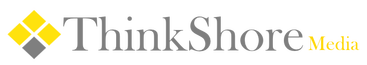 Please fill out and email to info@thinkshore.com or call 816-298-9353.Name of business:_____________________________________________________Address:_______________________________________________________________________________________________________________________________________________________________________________________________________Phone:_______________________________________________________________Fax: ________________________________________________________________Email: ______________________________________________________________Hours of Operation:___________________________________________________About: ____________________________________________________________________________________________________________________________________________________________________________________________________________________________________________________________________________________Company History: ____________________________________________________________________________________________________________________________________________________________________________________________________________________________________________________________________________________Mission Statement: ____________________________________________________________________________________________________________________________________________________________________________________________________________________________________________________________________________________Company Values: ____________________________________________________________________________________________________________________________________________________________________________________________________________________________________________________________________________________Tagline:_____________________________________________________________________________________________________________________________________________________________________________________________________________________________________________________________________________Years in Business:_____________________________________________________Do you have a logo?____________________________________________________Do you have social media pages?_________________________________________Services Offered (Please be thorough and as detailed as possible): ____________________________________________________________________________________________________________________________________________________________________________________________________________________________________________________________________________________________________________________________________________________________________________________________________________________________________________________________________________________________________________________________________________________________________________________________________________________________________________________________________________________________________________________________________________________________________________________________________________________________________________________________Do you offer free estimates/quotes? __________________________________________________________________________________________________________________________________________Is your business a member of any clubs, organizations, BBB, Angie’s List, etc.? ____________________________________________________________________________________________________________________________________________________________________________________________________________________________________________________________________________________Do you have testimonials/reviews from satisfied clients? __________________________________________________________________________________________________________________________________________Do you have a picture portfolio of completed work or projects? __________________________________________________________________________________________________________________________________________Has your business received any awards or recognitions? ____________________________________________________________________________________________________________________________________________________________________________________________________________________________________________________________________________________What common questions do your customers ask you frequently? ______________________________________________________________________________________________________________________________________________________________________________________________________________________________________________________________________________________________________________________________________________________________________________________________________________________________Do you use specific products/materials/brands/suppliers? ____________________________________________________________________________________________________________________________________________________________________________________________________________________________________________________________________________________Do you carry business insurance? __________________________________________________________________________________________________________________________________________Do you have or want a blog/news page (Very good for SEO)? __________________________________________________________________________________________________________________________________________Are there specific geographical areas or clients you service? ____________________________________________________________________________________________________________________________________________________________________________________________________________________________________________________________________________________Do you offer any warranties or guarantees? __________________________________________________________________________________________________________________________________________Do you have any specific credentials or training? _______________________________________________________________________________________________________________________________________________________________________________________________________________Why are you passionate about your company / service? ____________________________________________________________________________________________________________________________________________________________________________________________________________________________________________________________________________________Do you offer coupons or specials? _______________________________________________________________________________________________________________________________________________________________________________________________________________Do you want to highlight your employees? __________________________________________________________________________________________________________________________________________Do you want videos on your website? __________________________________________________________________________________________________________________________________________What pictures do you want on your website? _______________________________________________________________________________________________________________________________________________________________________________________________________________Please write a welcome statement to visitors for your website: ____________________________________________________________________________________________________________________________________________________________________________________________________________________________________________________________________________________Are there specific pages you want on your website? _______________________________________________________________________________________________________________________________________________________________________________________________________________Do you have specific keywords you want used for your website? _____________________________________________________________________________________________________________________________________________________________________________________________________________________________________________________________________________________________________________________________________________________________________________________________________________________________________________________________________________________________________________________________________________________________________________________________________________________________________________What would potential customers type in a search engine to find your company? ______________________________________________________________________________________________________________________________________________________________________________________________________________________________________________________________________________________________________________________________________________________________________________________________________________________________Are there certain websites that you really like the look and layout? ____________________________________________________________________________________________________________________________________________________________________________________________________________________________________________________________________________________Will you be selling products on the website? If so, what payment type will you take? Credit cards? PayPal? ____________________________________________________________________________________________________________________________________________________________________________________________________________________________________________________________________________________Who are some of your main competitors? ____________________________________________________________________________________________________________________________________________________________________________________________________________________________________________________________________________________Describe your perfect customer. Who is your target market? ____________________________________________________________________________________________________________________________________________________________________________________________________________________________________________________________________________________What sets your business or products apart? _______________________________________________________________________________________________________________________________________________________________________________________________________________Why should your customers choose you? _______________________________________________________________________________________________________________________________________________________________________________________________________________Other information about your business: ____________________________________________________________________________________________________________________________________________________________________________________________________________________________________________________________________________________Do you currently have a website? __________________________________________________________________________________________________________________________________________Do you put out a newsletter? __________________________________________________________________________________________________________________________________________Do you currently have a domain name? If so, what company do you own it on? __________________________________________________________________________________________________________________________________________Do you have hosting set up? If so, through which company? __________________________________________________________________________________________________________________________________________Circle the pages that you want on your site:Home | About | Services | Our Mission | FAQ | Testimonials | Picture Gallery | Contact | Helpful Information | Blog | Upcoming Events | Recent Projects | Newsletter | Donate | Info For Customers | Shop | What We Do | Why Choose Us?Overall, please be as detailed as possible. The more content and paragraphs you can write about your business and the benefits of your company, the better. When it comes to pictures, please make them high resolution and professional. Even close ups of products can help with the design. Thanks!816.298.9353